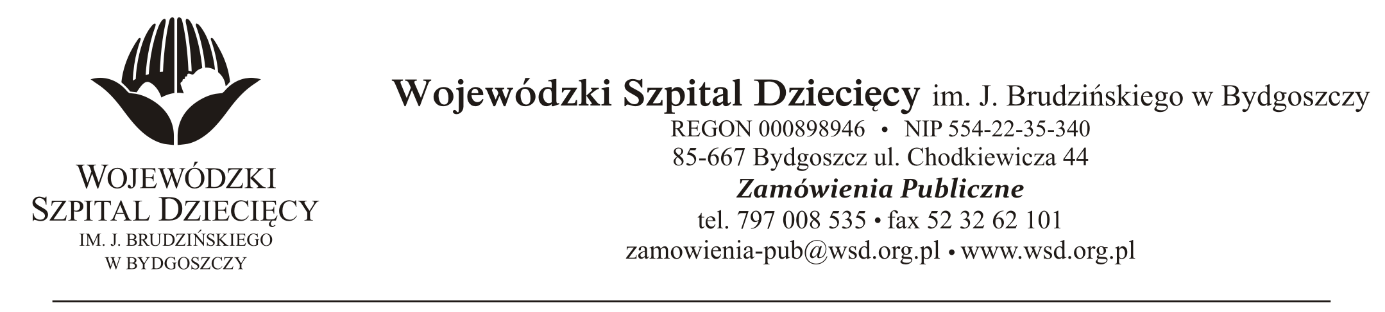 Bydgoszcz, dn.07.09.2021r.Nr sprawy: 13 / 2021 / PNDo Wykonawców:Dotyczy: postępowania o udzielenie zamówienie publicznego w trybie przetargu nieograniczonego na dostawy systemu implantu ślimakowego z procesorem dźwięku.INFORMACJA O KWOCIE, JAKĄ ZAMAWIAJĄCY ZAMIERZA PRZEZNACZYĆ NA SFINANSOWANIE ZAMÓWIENIAZamawiający na podstawie art. 222 ust. 4 ustawy z dnia 11 września 2019 roku Prawo zamówień publicznych (Dz. U. z 2019 r. poz. 2019 z późn. zm.) przekazuje poniżej informację o kwocie jaką zamierza przeznaczyć na sfinansowanie zamówienia:Na realizację zamówienia Zamawiający przeznaczył kwotę 1.944,000,00zł. brutto,z up. DyrektoraWojewódzkiego Szpitala Dziecięcegoim. J. Brudzińskiego w BydgoszczyZ-ca Dyrektora ds. Administracyjno-Technicznychmgr inż. Jarosław Cegielski